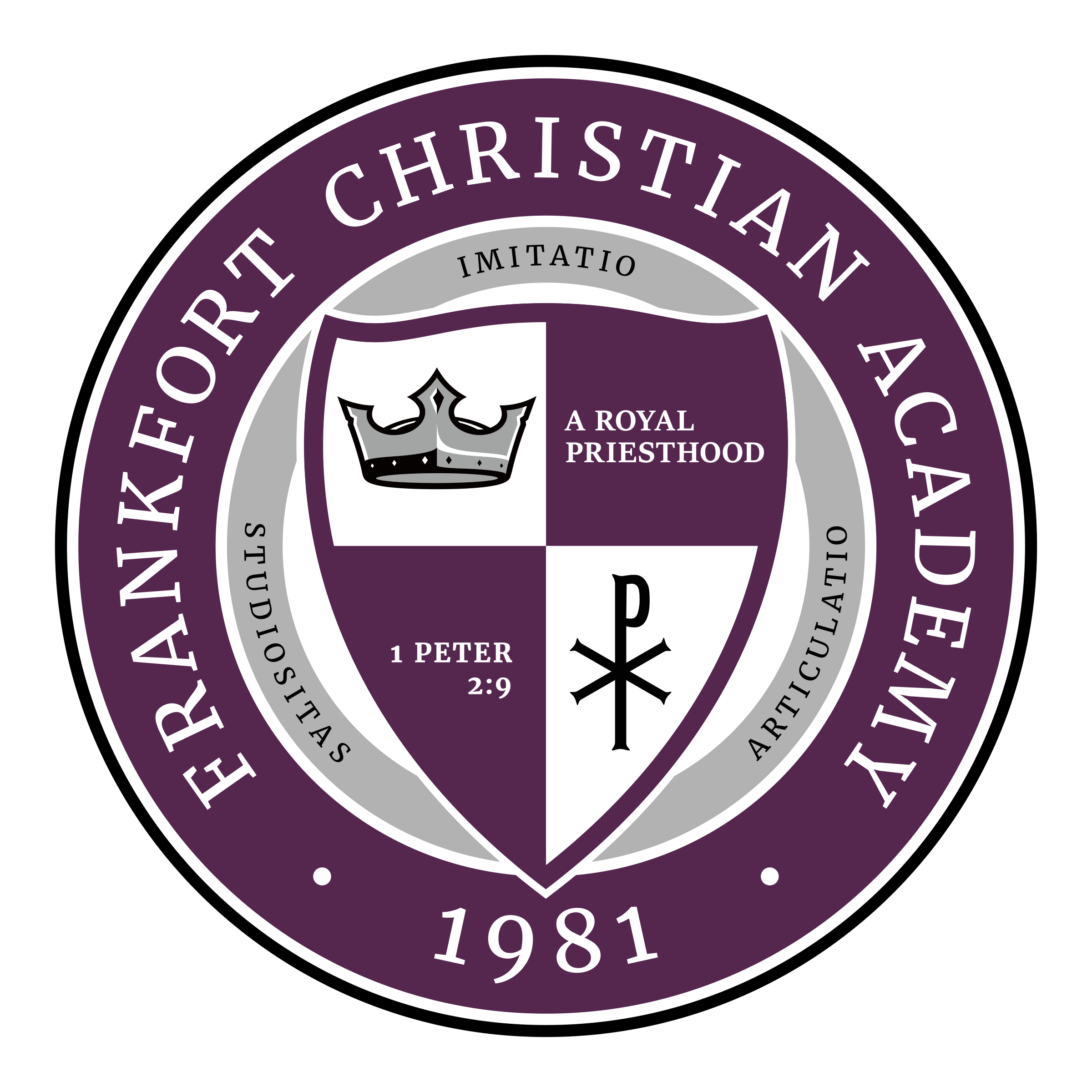 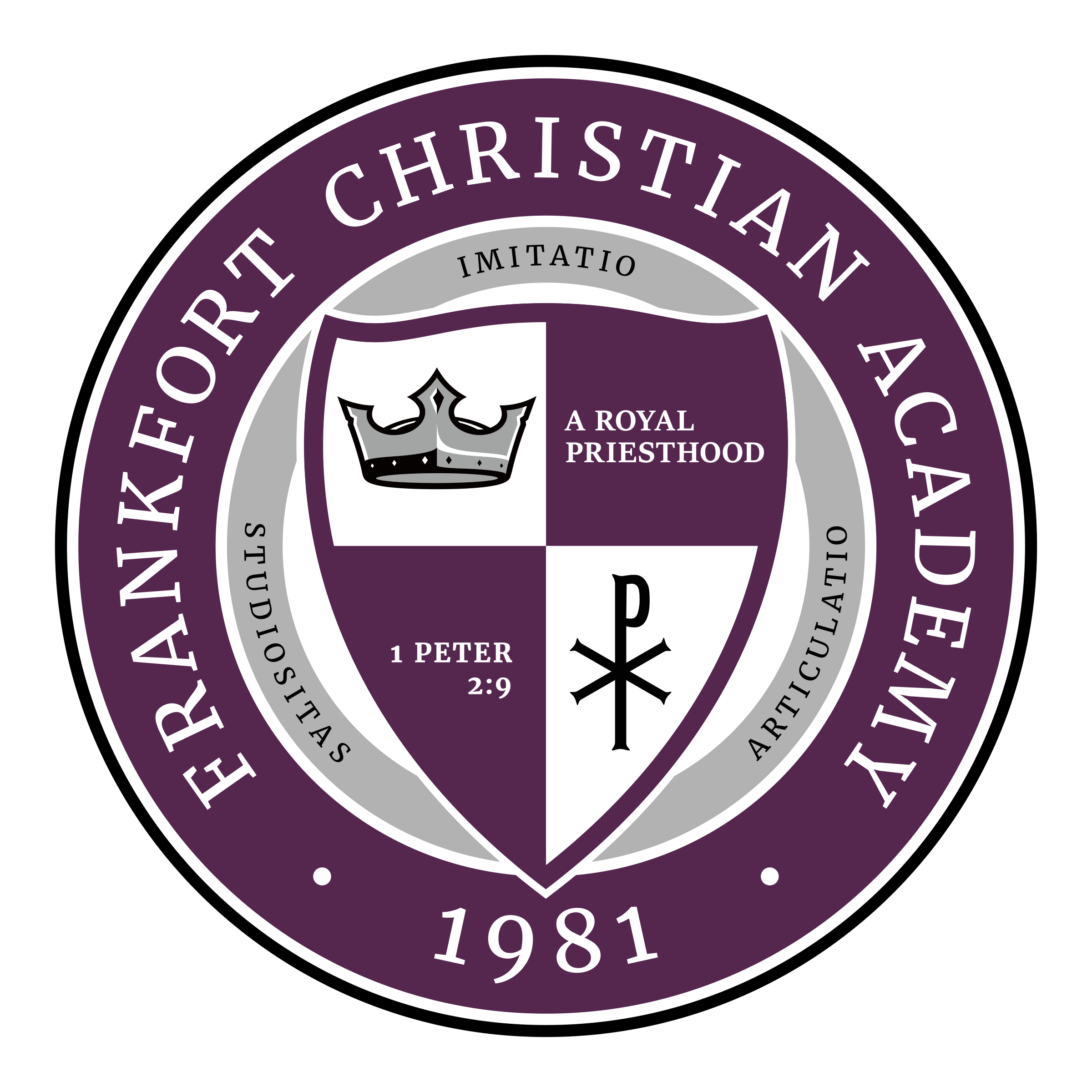 DATE OF APPLICATION: __________________________STUDENT INFORMATIONName: ____________________________________________________________________________________________	First				Middle				LastAddress: ___________________________________________________________________________________________	Street							City		State		ZIPHome Phone: ______________________________     Student’s Cell Phone: ____________________________________Age: __________	Sex: __________	Date of Birth: _________________________School Last Attended: ________________________________ Contact Info: ____________________________________	Email or Phone NumberLast Grade Completed: __________FAMILY INFORMATIONFather’s Name: _____________________________________________________________________________________(Or legal guardian)Address if different from student: ______________________________________________________________________								City		State		ZIPHome Phone: ___________________________________ Cell Phone: _________________________________________Employment: _____________________________________________ Business Phone: ___________________________Mother’s Name: ____________________________________________________________________________________(Or legal guardian)Address if different from student: ______________________________________________________________________								City		State		ZIPHome Phone: ___________________________________ Cell Phone: _________________________________________Employment: _____________________________________________ Business Phone: ___________________________Marital Status: _____________________Names and ages of siblings: _____________________________________________________________________________________________________________________________________________________________________________CHURCH INFORMATIONChurch Attending: ___________________________________________________________________________________Address: ___________________________________________________________________________________________Pastor: _________________________________________ Email or Phone: _____________________________________MEDICAL INFORMATIONFamily Physician or Pediatrician: _______________________________________________________________________Allergies and/or Intolerances: _________________________________________________________________________GENERAL INFORMATIONHow did you hear about this school? ____________________________________________________________________Has the applicant ever been suspended or expelled from school? _____________________________________________REFERENCESTeacher 	___________________________________________________________________________________	Name									Email/PhonePastor 	___________________________________________________________________________________	Name									Email/PhoneThe Organization admits students of any race, color, sex, and ethnic origin with all the rights, privileges, programs and activities generally accorded or made available to students at the school. It does not discriminate on the basis of race, color, sex, or ethnic origin in the administration of its educational policies, admission policies, and other school administered programs. I agree to comply with the FCA Handbook.          	Parent Signature: ___________________________________________	Parent Signature: ___________________________________________Student accepted.		Admin signature: _______________________________   Date: ____________________Student not accepted.	Notes: